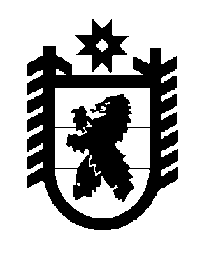 Российская Федерация Республика Карелия    ПРАВИТЕЛЬСТВО РЕСПУБЛИКИ КАРЕЛИЯРАСПОРЯЖЕНИЕот 6 октября 2015 года № 609р-Пг. Петрозаводск 	В соответствии со статьей 9 Закона Республики Карелия от 18 декабря 2014 года № 1851-ЗРК «О бюджете Республики Карелия на 2015 год и на плановый период 2016 и 2017 годов», постановлением Правительства Республики Карелия от 21 января 2008 года № 9-П «О порядке распределе-ния не распределенных между муниципальными образованиями субвенций местным бюджетам из бюджета Республики Карелия» утвердить распреде-ление на 2015 год не распределенных между муниципальными образова-ниями субвенций бюджетам муниципальных образований из бюджета Республики Карелия:	на осуществление государственных полномочий Республики Карелия, предусмотренных Законом Республики Карелия от 20 декабря 2013 года                 № 1755-ЗРК «Об образовании», согласно приложению 1; на осуществление государственных полномочий Республики Карелия, предусмотренных Законом Республики Карелия от 28 ноября 2005 года                 № 921-ЗРК «О государственном обеспечении и социальной поддержке детей-сирот и детей, оставшихся без попечения родителей, а также лиц из числа детей-сирот и детей, оставшихся без попечения родителей», согласно приложению 2.           ГлаваРеспублики  Карелия                                                                  А.П. Худилайнен                Приложение 1 к  распоряжению                Приложение 1 к  распоряжению                Приложение 1 к  распоряжению                Приложение 1 к  распоряжению                Приложение 1 к  распоряжению                Правительства Республики Карелия                 Правительства Республики Карелия                 Правительства Республики Карелия                 Правительства Республики Карелия                 Правительства Республики Карелия                 Правительства Республики Карелия                 Правительства Республики Карелия                 от 6 октября 2015 года № 609р-П                от 6 октября 2015 года № 609р-П                от 6 октября 2015 года № 609р-П                от 6 октября 2015 года № 609р-П                от 6 октября 2015 года № 609р-П                от 6 октября 2015 года № 609р-П                от 6 октября 2015 года № 609р-ПРаспределение на 2015 год не распределенных субвенций бюджетам муниципальных районов и городских округов на осуществление государственных полномочий Республики Карелия, предусмотренных Законом Республики Карелия от 20 декабря 2013 года № 1755-ЗРК «Об образовании»Распределение на 2015 год не распределенных субвенций бюджетам муниципальных районов и городских округов на осуществление государственных полномочий Республики Карелия, предусмотренных Законом Республики Карелия от 20 декабря 2013 года № 1755-ЗРК «Об образовании»Распределение на 2015 год не распределенных субвенций бюджетам муниципальных районов и городских округов на осуществление государственных полномочий Республики Карелия, предусмотренных Законом Республики Карелия от 20 декабря 2013 года № 1755-ЗРК «Об образовании»Распределение на 2015 год не распределенных субвенций бюджетам муниципальных районов и городских округов на осуществление государственных полномочий Республики Карелия, предусмотренных Законом Республики Карелия от 20 декабря 2013 года № 1755-ЗРК «Об образовании»Распределение на 2015 год не распределенных субвенций бюджетам муниципальных районов и городских округов на осуществление государственных полномочий Республики Карелия, предусмотренных Законом Республики Карелия от 20 декабря 2013 года № 1755-ЗРК «Об образовании»Распределение на 2015 год не распределенных субвенций бюджетам муниципальных районов и городских округов на осуществление государственных полномочий Республики Карелия, предусмотренных Законом Республики Карелия от 20 декабря 2013 года № 1755-ЗРК «Об образовании»Распределение на 2015 год не распределенных субвенций бюджетам муниципальных районов и городских округов на осуществление государственных полномочий Республики Карелия, предусмотренных Законом Республики Карелия от 20 декабря 2013 года № 1755-ЗРК «Об образовании»Распределение на 2015 год не распределенных субвенций бюджетам муниципальных районов и городских округов на осуществление государственных полномочий Республики Карелия, предусмотренных Законом Республики Карелия от 20 декабря 2013 года № 1755-ЗРК «Об образовании»Распределение на 2015 год не распределенных субвенций бюджетам муниципальных районов и городских округов на осуществление государственных полномочий Республики Карелия, предусмотренных Законом Республики Карелия от 20 декабря 2013 года № 1755-ЗРК «Об образовании»Распределение на 2015 год не распределенных субвенций бюджетам муниципальных районов и городских округов на осуществление государственных полномочий Республики Карелия, предусмотренных Законом Республики Карелия от 20 декабря 2013 года № 1755-ЗРК «Об образовании»Распределение на 2015 год не распределенных субвенций бюджетам муниципальных районов и городских округов на осуществление государственных полномочий Республики Карелия, предусмотренных Законом Республики Карелия от 20 декабря 2013 года № 1755-ЗРК «Об образовании»Распределение на 2015 год не распределенных субвенций бюджетам муниципальных районов и городских округов на осуществление государственных полномочий Республики Карелия, предусмотренных Законом Республики Карелия от 20 декабря 2013 года № 1755-ЗРК «Об образовании»Распределение на 2015 год не распределенных субвенций бюджетам муниципальных районов и городских округов на осуществление государственных полномочий Республики Карелия, предусмотренных Законом Республики Карелия от 20 декабря 2013 года № 1755-ЗРК «Об образовании»(тыс. рублей)(тыс. рублей)(тыс. рублей)(тыс. рублей)(тыс. рублей)№ п/пМуниципальное образованиеМуниципальное образованиеМуниципальное образованиеСумма субвенцииСумма субвенцииСумма субвенцииСумма субвенцииСумма субвенцииСумма субвенцииСумма субвенциипо предоставлению предусмотренных пунктом 5 части 1 статьи 9 Закона Республики Каре-лия от 20 декабря 2013 года № 1755-ЗРК «Об образовании» мер социальной поддержки и социального обслуживания обучающимся с ограниченными возможностями здоровья, за исключением обучающихся (воспитываемых) в государственных образовательных учреждениях Республики Карелияпо предоставлению предусмотренных пунктом 5 части 1 статьи 9 Закона Республики Каре-лия от 20 декабря 2013 года № 1755-ЗРК «Об образовании» мер социальной поддержки и социального обслуживания обучающимся с ограниченными возможностями здоровья, за исключением обучающихся (воспитываемых) в государственных образовательных учреждениях Республики Карелияпо предоставлению предусмотренных пунктом 5 части 1 статьи 9 Закона Республики Каре-лия от 20 декабря 2013 года № 1755-ЗРК «Об образовании» мер социальной поддержки и социального обслуживания обучающимся с ограниченными возможностями здоровья, за исключением обучающихся (воспитываемых) в государственных образовательных учреждениях Республики Карелияпо выплате компенсации расходов на оплату жилых помещений, отопления и освещения педагогическим работникам муниципальных образовательных учреждений, проживающим и работающим в сельских населенных пунктах, рабочих поселках (поселках городского типа)по выплате компенсации расходов на оплату жилых помещений, отопления и освещения педагогическим работникам муниципальных образовательных учреждений, проживающим и работающим в сельских населенных пунктах, рабочих поселках (поселках городского типа)по выплате компенсации платы, взимаемой с родителей (законных представителей) за присмотр и уход за детьми, осваивающими образовательные программы дошкольного образования в организациях, осуществляющих образовательную деятельность, за исключением государственных образовательных учреждений Республики Карелияпо выплате компенсации платы, взимаемой с родителей (законных представителей) за присмотр и уход за детьми, осваивающими образовательные программы дошкольного образования в организациях, осуществляющих образовательную деятельность, за исключением государственных образовательных учреждений Республики Карелия12233344551.Петрозаводский городской округПетрозаводский городской округПетрозаводский городской округ0,00,00,00,00,00,00,02.Костомукшский городской округКостомукшский городской округКостомукшский городской округ0,00,00,015,015,00,00,03.Беломорский муниципальный районБеломорский муниципальный районБеломорский муниципальный район0,00,00,00,00,00,00,04.Калевальский муниципальный районКалевальский муниципальный районКалевальский муниципальный район0,00,00,00,00,00,00,012233344555.Кемский муниципальный районКемский муниципальный районКемский муниципальный район0,00,00,00,00,00,00,06.Кондопожский муниципальный районКондопожский муниципальный районКондопожский муниципальный район0,00,00,00,00,00,00,07.Лахденпохский муниципальный районЛахденпохский муниципальный районЛахденпохский муниципальный район0,00,00,0231,0231,00,00,08.Лоухский муниципальный районЛоухский муниципальный районЛоухский муниципальный район0,00,00,00,00,00,00,09.Медвежьегорский муниципальный районМедвежьегорский муниципальный районМедвежьегорский муниципальный район0,00,00,00,00,00,00,010.Муезерский муниципальный районМуезерский муниципальный районМуезерский муниципальный район0,00,00,00,00,00,00,011.Олонецкий муниципальный районОлонецкий муниципальный районОлонецкий муниципальный район0,00,00,0448,0448,00,00,012.Питкярантский муниципальный районПиткярантский муниципальный районПиткярантский муниципальный район0,00,00,00,00,00,00,013.Прионежский муниципальный районПрионежский муниципальный районПрионежский муниципальный район0,00,00,01 119,01 119,00,00,014.Пряжинский муниципальный районПряжинский муниципальный районПряжинский муниципальный район0,00,00,0553,0553,00,00,015.Пудожский муниципальный районПудожский муниципальный районПудожский муниципальный район0,00,00,00,00,00,00,016.Сегежский муниципальный район Сегежский муниципальный район Сегежский муниципальный район 0,00,00,00,00,00,00,017.Сортавальский муниципальный районСортавальский муниципальный районСортавальский муниципальный район0,00,00,0407,0407,00,00,018.Суоярвский муниципальный районСуоярвский муниципальный районСуоярвский муниципальный район0,00,00,00,00,00,00,0Нераспределенный резервНераспределенный резервНераспределенный резерв1353,01353,01353,0956,0956,09 798,09 798,0В С Е Г О В С Е Г О 1 353,01 353,01 353,03 729,03 729,09 798,09 798,0                Приложение 2 к  распоряжению                Правительства Республики Карелия                 Правительства Республики Карелия                 от 6 октября 2015 года № 609р-П                от 6 октября 2015 года № 609р-ПРаспределение на 2015 год не распределенных  субвенций бюджетам муниципальных районов и городских округов на осуществление государственных полномочий Республики Карелия, предусмотренных Законом Республики Карелия от 28 ноября 2005 года № 921-ЗРК «О государственном обеспечении и социальной поддержке детей-сирот и детей, оставшихся без попечения родителей, а также лиц из числа детей-сирот и детей, оставшихся без попечения родителей»(тыс. рублей)(тыс. рублей)(тыс. рублей)№ п/пМуниципальное образованиеМуниципальное образованиеСумма субвенцииСумма субвенцииСумма субвенцииСумма субвенциив том числев том числев том числев том числепо социальной поддержке детей-сирот, детей, оставшихся без попечения родителей, и лиц из числа детей-сирот, детей, оставшихся без попечения родителей, за исключением детей, находящихся и (или) обучающихся в государст-венных учреждениях Респуб-лики Карелия и федеральных государственных учреждениях, установленной Законом Республики Карелия от                    28 ноября 2005 года № 921-ЗРК «О государственном обеспечении и социальной поддержке детей-сирот и детей, оставшихся без попечения родителей, а также лиц из числа детей-сирот и детей, оставшихся без попечения родителей», за исключением части 6 статьи 3 указанного Законапо социальной поддержке детей-сирот, детей, оставшихся без попечения родителей, и лиц из числа детей-сирот, детей, оставшихся без попечения родителей, за исключением детей, находящихся и (или) обучающихся в государст-венных учреждениях Респуб-лики Карелия и федеральных государственных учреждениях, установленной Законом Республики Карелия от                    28 ноября 2005 года № 921-ЗРК «О государственном обеспечении и социальной поддержке детей-сирот и детей, оставшихся без попечения родителей, а также лиц из числа детей-сирот и детей, оставшихся без попечения родителей», за исключением части 6 статьи 3 указанного Законапо обеспечению жилыми помещениями детей-сирот и детей, оставшихся без попечения родителей, лиц из числа детей-сирот и детей, оставшихся без попечения родителейпо обеспечению жилыми помещениями детей-сирот и детей, оставшихся без попечения родителей, лиц из числа детей-сирот и детей, оставшихся без попечения родителей12233441.Петрозаводский городской округПетрозаводский городской округ0,00,00,02.Костомукшский городской округКостомукшский городской округ0,00,00,03.Беломорский муниципальный районБеломорский муниципальный район0,00,00,01223444.Калевальский муниципальный районКалевальский муниципальный район0,00,05.Кемский муниципальный районКемский муниципальный район0,00,06.Кондопожский муниципальный районКондопожский муниципальный район0,00,07.Лахденпохский муниципальный районЛахденпохский муниципальный район0,00,08.Лоухский муниципальный районЛоухский муниципальный район0,00,09.Медвежьегорский муниципальный районМедвежьегорский муниципальный район0,00,010.Муезерский муниципальный районМуезерский муниципальный район0,00,011.Олонецкий муниципальный районОлонецкий муниципальный район0,00,012.Питкярантский муниципальный районПиткярантский муниципальный район0,0565,013.Прионежский муниципальный районПрионежский муниципальный район0,0559,014.Пряжинский муниципальный районПряжинский муниципальный район0,00,015.Пудожский муниципальный районПудожский муниципальный район0,00,016.Сегежский муниципальный район Сегежский муниципальный район 0,0600,017.Сортавальский муниципальный районСортавальский муниципальный район0,00,018.Суоярвский муниципальный районСуоярвский муниципальный район0,00,0Нераспределенный резервНераспределенный резерв27 777,00,0В С Е Г О 27 777,01724,0